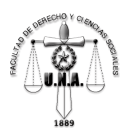                                        UNIVERSIDAD NACIONAL DE ASUNCION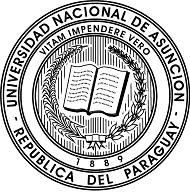    FACULTAD DE DERECHO Y CIENCIAS SOCIALES Solicitud de BecaSeñor Decano:Quien suscribe se dirige a Ud., a fin de solicitar la Beca proveniente del Rectorado la Universidad Nacional de Asunción, destinada a Egresados de la institución a su digno cargo, en tal sentido manifiesto mi interés en continuar mi formación a través de Cursos de Postgrado, y la imposibilidad económica teniendo en cuenta mis ingresos, en tal sentido, declaro bajo fe de juramento que los datos proporcionados más abajo son ciertos, como así también que:Información PersonalNombre(s) y Apellido(s)…………………………………………………………………………Fecha y Lugar de Nacimiento…………………………………Nacionalidad:……………Estado Civil:..…………………..Nombre de Conyugue:………………..……. Hijos:……….Dirección Particular:………………………………………….. Vivienda: propia / alquilada.Tel:……………........Cel:………........……… E-mail:…………………@.............................Costo del Curso: ……………………………… Monto Solicitado: …………………………Institución:……………………………………………………………………………………….Duración:……………………………. País:…………………….Ciudad……………………...Datos laboralesTrabaja: si…. no… Institución:………………… ………………………………..……………Cargo:………………………………………………… Antigüedad:………………………….Tel. Lab:……………………………………Fax:………………………………………………..Ingresos mensuales :……………………………Egresos mensuales:…………………….Dirección Laboral:……………………………………………………………………………………………………………………………………………………………………………….….Sitio web:………………………………………………………………………………………….Información AcadémicaEn conocimiento de la Reglamentación Vigente, adjunto las documentaciones requeridas para la postulación.---------------------------------------------------------------------------Para que conste a los efectos oportunos, firmo la presente declaración en Asunción,  a los ………………………días del mes de……………..del año 2012.----------------------------Firma:_______________________Aclaración:___________________Completar la solicitud de Beca. Adjuntar foto tipo carnet. Carta de aceptación de  donde el postulante realizará el curso de postgrado(Solicitar constancia en secretaria de Post Grado).Fotocopia de Cedula de Identidad Civil, Legible y Vigente.Fotocopia del Certificado de Estudios o una constancia de pertenecer al 25% de los mejores promedios, firmada por el Decano.Presentar declaración jurada personal de falta de recurso para solventar los gastos de estudio de postgrado.Fotocopia del anverso y reverso del diploma de grado. (ser egresado de la UNA).Universidad/InstituciónTitulaciónPromedio Académico Gral.Postgradosino__________________________________________Universitariosino__________________________________________Técnico sino__________________________________________Bachilleratosino__________________________________________REQUISITOS PARA LA POSTULACIÓN